  City of Bruceville-Eddy Application for Employment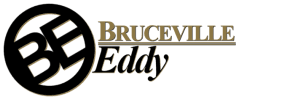 143 Wilcox Drive Bruceville-Eddy, TX 76524 * 254-859-5964 Fax # 254-859-5779 www.bruceville-eddy.us INSTRUCTIONS: Answer each question clearly and completely. If questions are not applicable, enter “NA”. Do not leave questions blank. Be sure to sign when completed. Incomplete applications will not be considered. If more space is required for any question, please attach additional sheets as necessary. Resumes will not be accepted in lieu of an application; you may attach a resume to this completed application. This application will only be considered for the position applied for. To be considered for other positions you will need to complete an additional application per position. The City of Bruceville-Eddy is an Equal Opportunity Employer and all applicants will receive consideration without regard to race, color, religion, national origin, gender, sexual orientation and/or gender identity, age, and veteran or disability status.General InformationName:	Other names used: 	Last,	First,	Middle InitialMailing Address: 	Number,	Street,	City,	State,	Zip CodePhone #:	Alternate Phone #:	E-mail:  	Position Title Applying for:	Requisition #:	Supervisor:  	Date you are available to work:	Are you 18 or older?	Yes	No	If no, how old?  	If hired, can you provide proof that you are legally entitled to work in the United States?	Yes	No Do you speak, read, or write languages other than English?	Yes	NoIf yes, what languages?	How well?	Good	Fair	ExcellentAre you related by blood or marriage to any City employee or Council Member?	Yes	No	If yes, please list below:NAME	DEPARTMENT/DIVISION	RELATIONSHIPAre you currently or have you ever been employed by the City ?	Yes	No   If yes, please list below:POSITION	DEPARTMENT	DATES (From/To)	REASON FOR LEAVING 		 	 to  		 	 		 	 to  		 	EducationName of High School:  	Diploma	GED	Did not GraduatePlease indicate highest level of education achieved after High School:  	Some College, Technical Certificate, Associates, Bachelors, Masters, PhD, etcPlease list additional education information below:Copies of college transcripts are required when applying for positions requiring degrees; official transcripts are required within the first 30 days of employment.Name/Type of School:	Location (City, St): 	Dates Attended:	Date Graduated:	Degree Achieved: 	Major:	Minor:	If No Degree- Hours Completed: 	Name/Type of School:	Location (City, St): 	Dates Attended:	Date Graduated:	Degree Achieved: 	Major:	Minor:	If No Degree- Hours Completed: 	Name/Type of School:	Location (City, St): 	Dates Attended:	Date Graduated:	Degree Achieved: 	Major:	Minor:	If No Degree- Hours Completed: 	* If you need additional space to list your education history, attach a sheet providing the same information requested above.NOTE: This page will be removed from the application before it is submitted to the Hiring Supervisor.Applicant Name:	Social Security Number: 	Position Applied For:	Requisition #: 	Criminal HistoryThe City of Bruceville-Eddy conducts criminal history checks on all employees. Please fully answer the following questions. (Please note: a conviction does not necessarily mean that your application will be automatically disqualified from employment consideration.)Are you currently on felony probation, felony deferred adjudication, or parole?   Yes	NoHave you ever been convicted, placed on deferred adjudication or community supervision, or pleaded guilty or no contest to a felony offense?Yes	NoHave you ever been convicted, placed on deferred adjudication or community supervision, or pleaded guilty or no contest to a misdemeanor offense other than a traffic violation?Yes	NoIf you answered “Yes” to any of the above 3 questions, please explain below with the dates and nature of each offense, the name and location of each court, and the disposition of each case. You must include any DUI/DWI offenses. Additional sheets available.Dates (Month/Year) 		Felony	Misdemeanor	Nature of Offense  	Case Disposition (current status) 	 Name and Location of Court  	Dates (Month/Year) 		Felony	Misdemeanor	Nature of Offense  	Case Disposition (current status) 	 Name and Location of Court  	I certify that all above information is true and correct. I understand and agree that any false information, misrepresentation, or concealment of fact is sufficient grounds for either my immediate discharge without recourse, or refusal of employment by the City of Bruceville-Eddy.X		 Applicant Signature	Date __________________